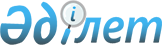 О проекте Указа Президента Республики Казахстан "О признании утратившим силу Указа Президента Республики Казахстан от 29 ноября 2005 года № 1678"Постановление Правительства Республики Казахстан от 17 сентября 2010 года № 958      Правительство Республики Казахстан ПОСТАНОВЛЯЕТ:

      внести на рассмотрение Президента Республики Казахстан проект Указа Президента Республики Казахстан "О признании утратившим силу Указа Президента Республики Казахстан от 29 ноября 2005 года № 1678".      Премьер-Министр

      Республики Казахстан                       К. Масимов Указ Президента Республики Казахстан О признании утратившим силу Указа Президента

Республики Казахстан от 29 ноября 2005 года № 1678      ПОСТАНОВЛЯЮ:

      1. Признать утратившим силу Указ Президента Республики Казахстан от 29 ноября 2005 года № 1678 "Об утверждении Стратегии борьбы с наркоманией и наркобизнесом в Республике Казахстан на 2006 - 2014 годы" (САПП Республики Казахстан, 2005 г., № 42, ст. 571).

      2. Настоящий Указ вводится в действие с 1 января 2011 года.      Президент

      Республики Казахстан                       Н. Назарбаев
					© 2012. РГП на ПХВ «Институт законодательства и правовой информации Республики Казахстан» Министерства юстиции Республики Казахстан
				